Colegio República Argentina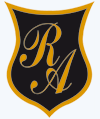 O’Carrol  # 850-   Fono 72- 2230332                    Rancagua                                      GUIA: EDUCACION FISICA Y SALUD       CURSO: 8º AÑOS        SEMANA 11 (DESDE EL 8 AL 12 DE junio)                          VAMOS por tu segunda autoevaluación que tengas éxito ¡!!!                                                           Hoja de Respuesta           ACTIVIDAD 1. SELECCIÓN MULTIPLE  1.-________                                       2.-________  3.-________                                       4.-________  5.-________                                       6.-________  7.-________                                       8.-________  9.-________                                     10.________  11.-________                                     12.-________  13.-________                                     14.-________                                  RECUERDA!!  MANDAR LAS RESPUESTAS POR CORREO.                                                miriam.pizarro@colegio-republicaargentina.cl                                                                                                                                                              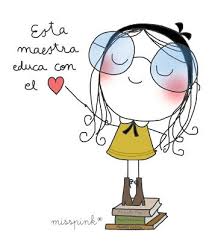 Nombre:Curso:                                                                         Fecha : UNIDAD  autoevaluación  OBJETIVO DE APRENDIZAJEOA 11: Seleccionar, combinar y aplicar con mayor dominio las habilidades motrices específicas de locomoción, manipulación y estabilidad en, al menos: Un deporte. Una danza (folclórica isla de pascua, moderna, entre otras).OAAEF08 OAA D Apreciar la práctica regular de actividades físicas y deportivas como fuente de bienestar, recreación y crecimiento en lo personal y social.INSTRUCCIONES:  Encontrarás una serie de preguntas con alternativas y de observación.Leer cuidadosamente  y responder en la hoja de respuesta o bien en tu cuaderno (recuerda que al responder debes enviar por correo las respuestas).1.- La Expresión Corporal, dicen es una de las formas más antiguas de: A) desarrollo moral y emocionalB)  de la expresión  corporalC) comunicación del ser humanoD) desarrollo muscular2.- ¿Qué significa folclor? son danzas que se bailan en cada región del país.son todas las costumbres que se transmiten de generaciones en generaciónson danzasd) ninguna de las anteriores3.- zona central se identifica comoA) zona huasa B) zona del costillar C) zona pesqueraD) zona del desierto4.- el Trote, Cueca Nortina, La Vara ,La diablada a que zona perteneceA) zona insularB) zona norte C) zona surD) zona central5.-  que danza  es consagrada como danza folclórica nacionalA) el sau sauB) la cueca C) el costillarD) el trote6.-  las  competencias deportivas de la isla sonA) triatlónB) nataciónC) esquíD) Tapati 7.- Isla de Pascua mantiene una tradición cultural  De sus bailes  populares que son: A) baile mapuche B) Sau Sau ,TamuréC) baile el costillar y valsD) la cueca y la resfaloza8.- Bailes que representan a la zona central:son A) el gato, la jota, la sajuriana, el sombrerito, las polcas y los valses y la cuecaB) los valses y la cuecaC) los valses y la cuecaD) el gato, la jota, la sajuriana11.- la cueca es un baile que simula el:A) la pelea entre dos personas B) el coqueteo entre dos personasC) la conquista de la parejaD) solo zapateo12.-observa la imagen a que zona pertenece      Este baile: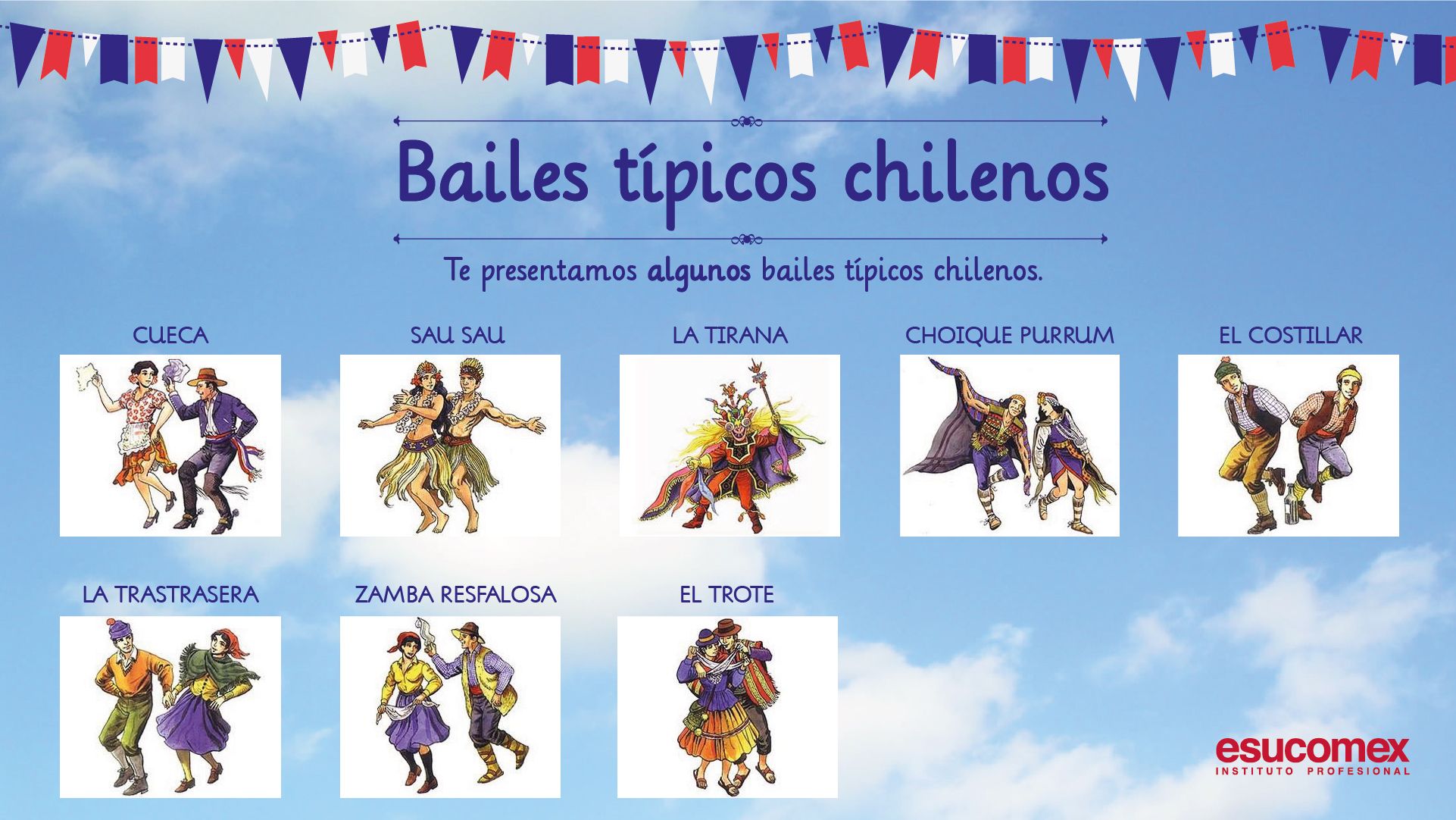 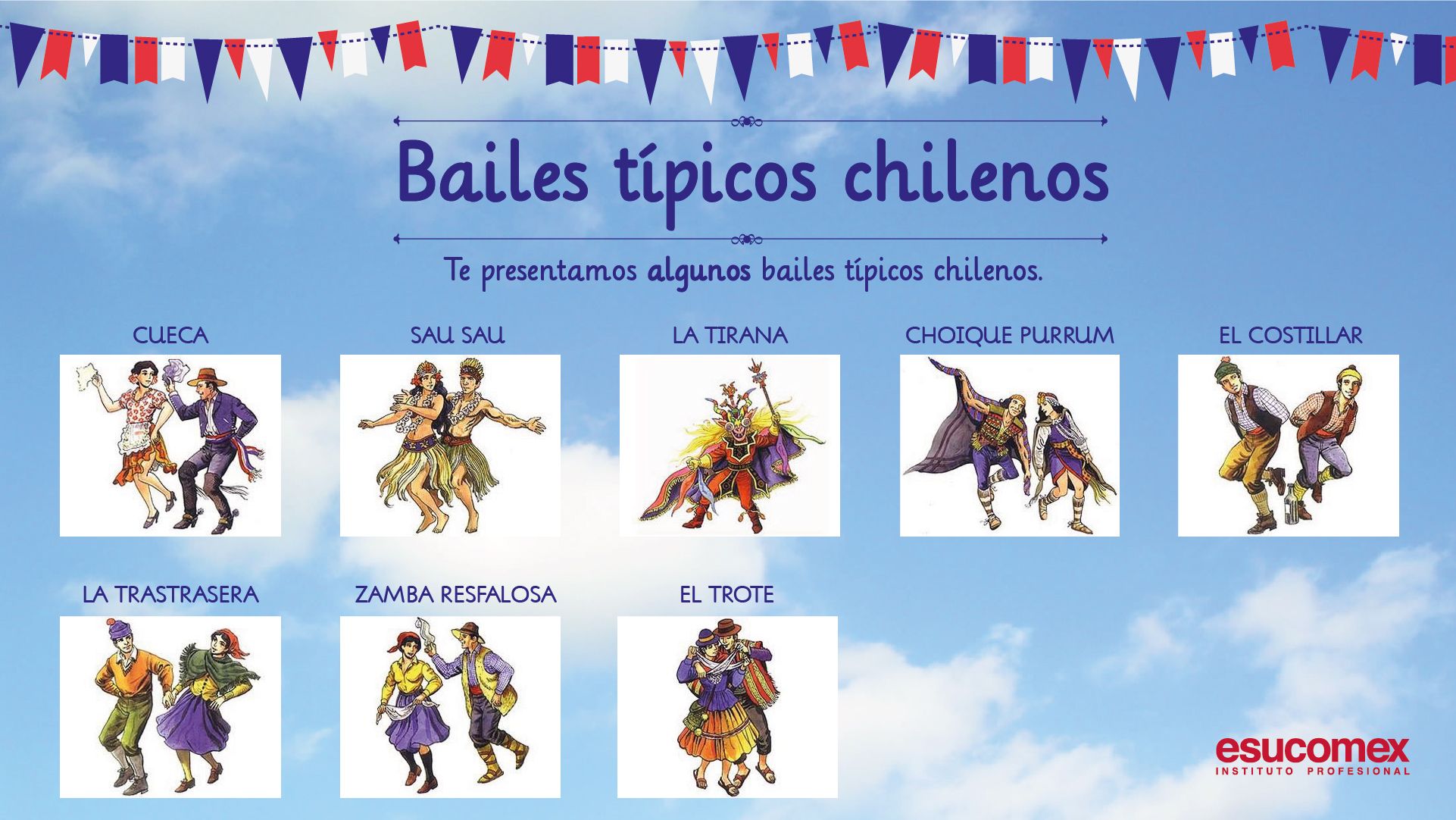 A) zona insularB) zona surC) zona norteD) zona central13.- Machipurrum. Kuimin es un baile:A) brasileñoB) mapucheC) peruanoD) solo a y b14.- existen distintos tipos de cueca y en la        Imagen se observa :A) la cueca criollaB) la cueca campesina 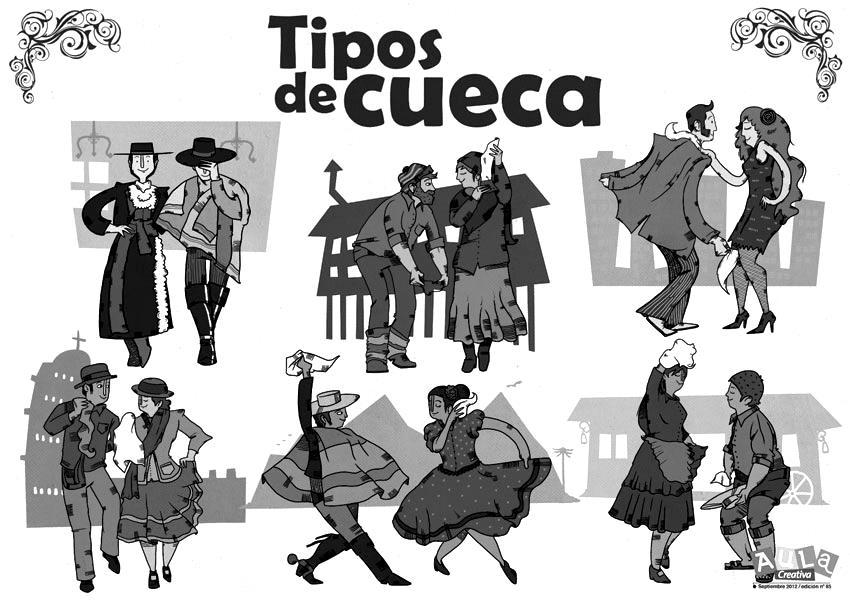 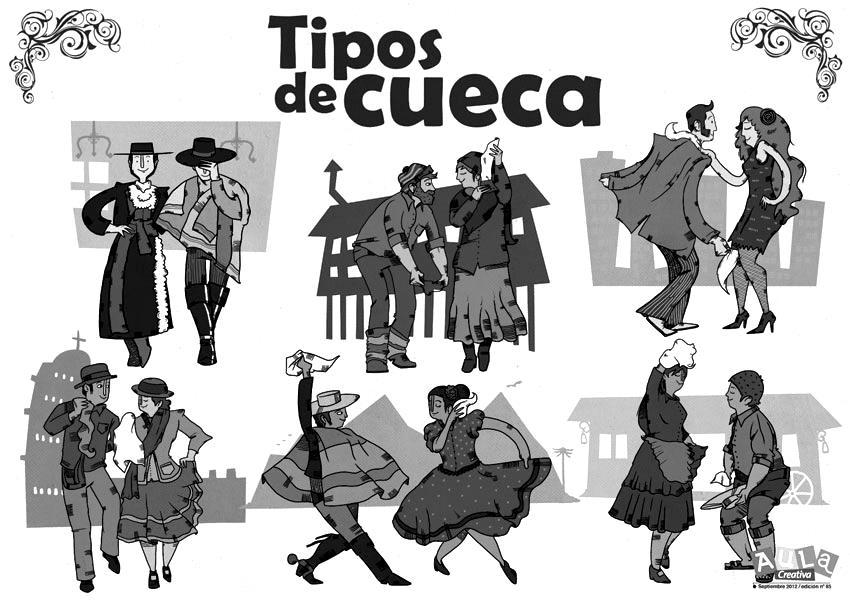 C) la cueca nortina D) la cueca bravaSI NO PUEDES IMPRIMIR, ESCRIBE TUS RESPUESTAS EN EL CUADERNO  DE EDUCACION FISICA  DE LA SIGUIENTE MANERA.NOMBRE CURSO                                                              FECHA 